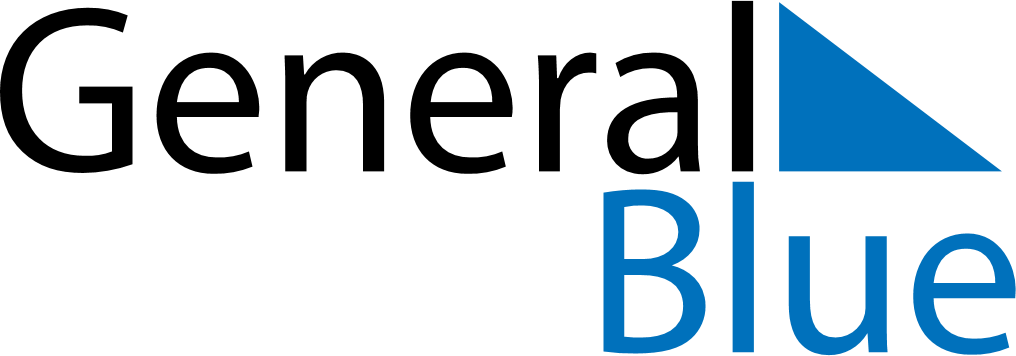 November 2019November 2019November 2019November 2019Saint BarthelemySaint BarthelemySaint BarthelemyMondayTuesdayWednesdayThursdayFridaySaturdaySaturdaySunday1223All Saints’ Day4567899101112131415161617Armistice Day181920212223232425262728293030